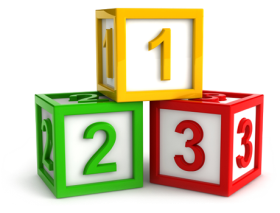 1-2-3 MAGIC AND EMOTION COACHINGThree 2 Hrs Sessions     A program for parents and carers to help manage difficult behaviour in children 2—12 years old  Topics covered include:How to discipline without arguing, yelling or smackingHow to sort behaviourHow to handle challenging and testing behavioursChoosing your strategy, the “three choices”Using emotion coaching to encourage good behaviour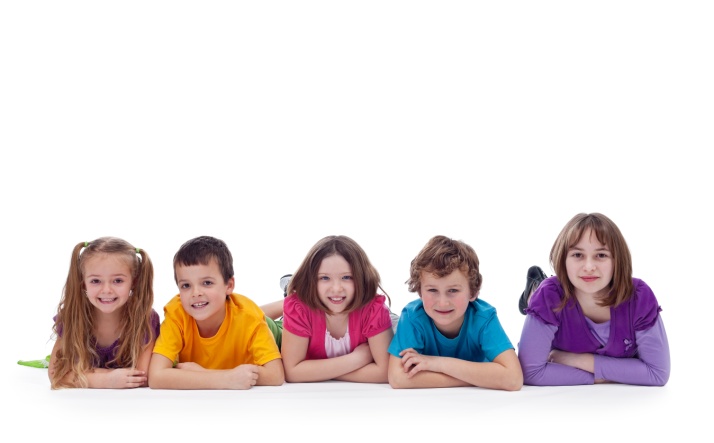 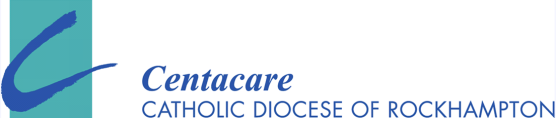 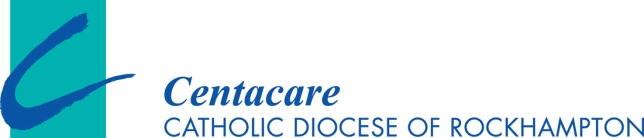 Where:RockhamptonWhen:Thurs  Aug 28     9.30am-12.00Thurs  Sept 4      9.30am-12.00Thurs  Sept 11    9.30am-12.00Venue:Centacare- Rockhampton10 Bolsover StreetRockhampton Q 4700RSVP:Thurs Aug 21,  2014Cost of Book:$20